Instrucciones: El plan de apoyo consta de dos partes: Primero, el estudiante debe realizar un taller (valor 50%) que relaciona las temáticas vista durante el periodo, el cual debe presentar de manera ordenada en un trabajo escrito (En hojas de block tamaño carta). Segundo, el estudiante debe presentar una evaluación escrita (valor 50%) después de entregar el taller.PD: El estudiante que no realiza el taller no presenta evaluaciónEncuentra los valores de  que satisfacen las siguientes inecuaciones en los números reales, utilizando el método gráfico.					B. Resuelve las preguntas de acuerdo a la siguiente información: Se forman “palabras” de tres letras (sin repetición) con las letras de la palabra AMORES.¿Cuantas palabras se pueden formar de tres letras?¿Cuántas palabras se pueden formar que tengan la letra M?¿Cuántas palabras se pueden formar que comienzan en consonante y terminan en vocal?¿Cuántas palabras se pueden formar que tengan las consonantes?Encuentra en valor de los siguientes límites de acuerdo a los ejemplos hechos en clase:Utiliza la tabla de valores para determinar el límite de la función:El valor del límite de la función: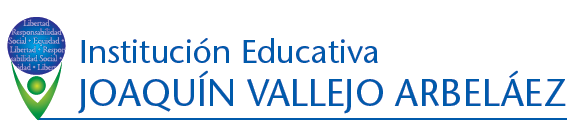 INSTITUCIÓN EDUCATIVA JOAQUÍN VALLEJO ARBELÁEZ INSTITUCIÓN EDUCATIVA JOAQUÍN VALLEJO ARBELÁEZ INSTITUCIÓN EDUCATIVA JOAQUÍN VALLEJO ARBELÁEZ INSTITUCIÓN EDUCATIVA JOAQUÍN VALLEJO ARBELÁEZ INSTITUCIÓN EDUCATIVA JOAQUÍN VALLEJO ARBELÁEZ Plan  de ApoyoPlan  de ApoyoPlan  de ApoyoPlan  de ApoyoPlan  de ApoyoEstudiante:Estudiante:Estudiante:Período 3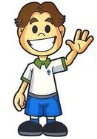 Área o asignatura: MatemáticasGrado/Grupo: 11°Grado/Grupo: 11°Grado/Grupo: 11°Docente: Hugo Enrique Martínez VergaraCalificaciónFecha de entregaFecha de entregaJornada: Mañana         Sede: Principal5?